課題二  開放的盛世—— 唐代行程A：唐代女性的風采按照行程A瀏覽相關圖片，歸納唐代女性常見的打扮，在橫線上填寫答案。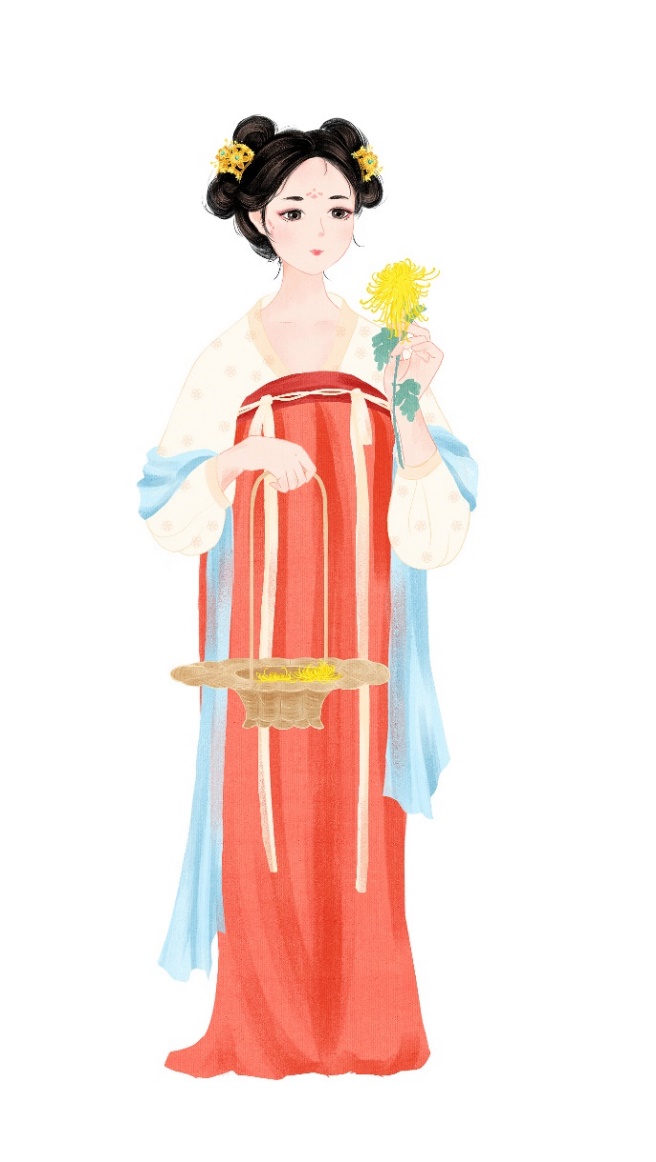 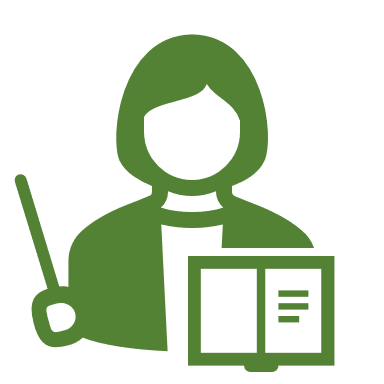 行程B：唐代對外宗教文化交流按照行程B的考察路線瀏覽相關圖片，留意圖中標示，回答以下問題。1.	在橫線上填寫適當的答案，完成以下鑑真的介紹。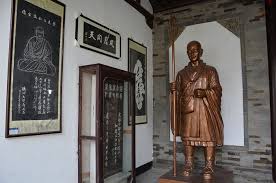 ２.	懷聖寺的建築揉合了哪兩種風格的建築特色？在橫線上填寫答案。    (a)                               		(b)                               	考察地點連結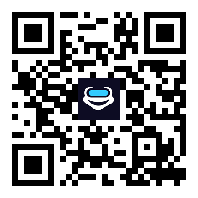 https://522zjelvl.wasee.com/wt/522zjelvl考察地點連結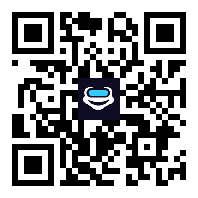 https://43cicyset.wasee.com/wt/43cicyset